Formulaire « Prix du RQR pour la mobilisation des connaissances » 
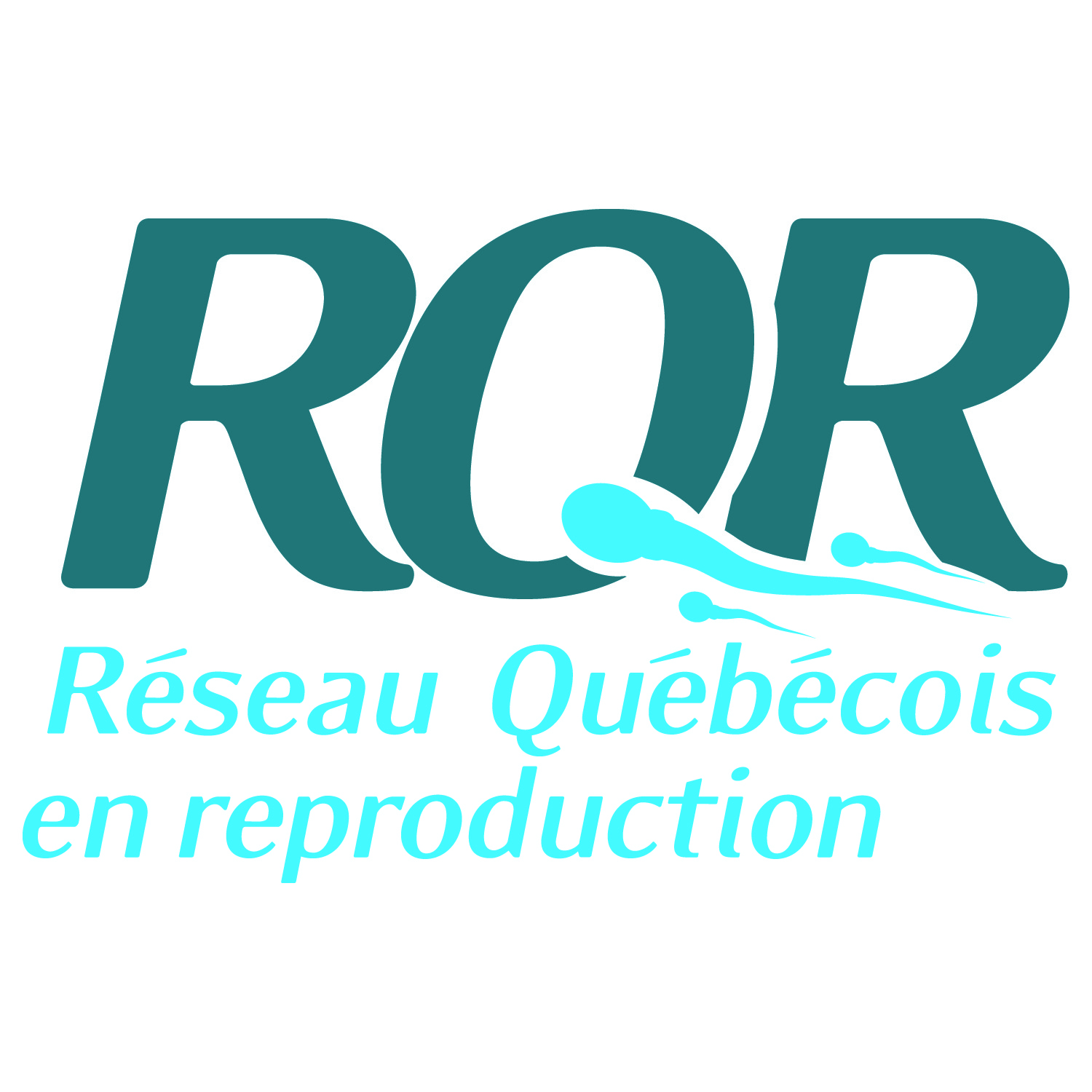 « RQR Knowledge Transfer Award » ApplicationRéseau Québécois en reproduction www.rqr.umontreal.ca 3200, rue Sicotte, St-Hyacinthe, Qc, J2S 2M2Tél. : (450) 773-8521 Poste 8286Veuillez SVP remplir le formulaire et le faire parvenir 
par courriel à charlene.rico@umontreal.ca. Please, complete the application form and send it by e-mail at Charlene.rico@umontreal.ca. Candidat / Candidate Nom / Name :      Genre / Gender : Courriel / Email :      Institution / Institution :      Programme / Program :      Cochez la case / Check the box : Étudiant / Trainee : 	MSc 	PhD 		PDF 	Chercheur / Researcher 	Déposez-vous la demande pour nominer quelqu’un d’autre ? / Are you submitting this form to nominate someone else ? Oui / Yes 	Non / No 	Si oui, veuillez indiquer votre nom / If so, please indicate your name :      Description de ou des activité(s) (conférences, publication d’articles, entrevue télé ou radio, autres). Veuillez indiquer la date, le lieu, le public cible, le nombre approximatif de participants, le nom de la revue et toutes autres informations pertinentes. Si plus d’une activité, veuillez numéroter chacune d’entre elles. Description of the activity (ies) (conferences, article publication, TV or radio interview, other). Please, indicate the date, the place, the target group, approximative number of participants, name of the magazine and any other relevant information. If there is more than one activity, please, number them.  Commentaires (facultatif) / Additional comments (optional)   